Information Sheet of the El Instituto and the City of Holyoke Climate Migration Study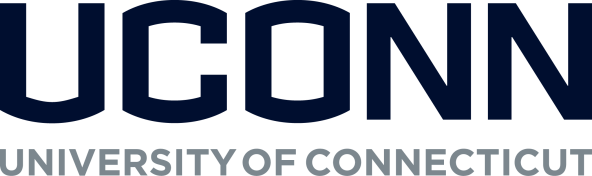 Focus Groups Not-For-Profit Organizations and AgenciesPrincipal Investigator: Dr. Charles Venator-SantiagoTitle of Study: City of Holyoke Post-Hurricane Maria Planning Study City of Holyoke, MAYou are invited to participate in this Focus Group examining the experience of not for profit organizations and agencies who provided support to Puerto Ricans arriving in the city of Holyoke, MA in the aftermath of hurricane Maria’s path through Puerto Rico. I am interested in finding your views on this situation.Your participation in this study will require participating in a focus group and answering questions provided by the discussion leader. This will take approximately 2 hours of your time. The study involves answering approximately 60 questions about the services provided by not for profit organizations and agencies to Puerto Ricans who were displaced by hurricane Maria and migrated to the city of Holyoke, MA. Your participation will be confidential and you will not be contacted again in the future. If you agree to participate, we will give you $100 cash for your time. This survey does not involve any risk to you. However, the benefits of your participation may impact society by helping identify the growing needs of the Puerto Rican community in the city of Holyoke.The information you provide will be kept confidential; you will not be identified individually; and the answers you provide will only be reported together with the answers of all other respondents.You do not have to be in this study if you do not want to be. You do not have to answer any question that you do not want to answer for any reason.  We will be happy to answer any questions you have about this study. If you have further questions about this project or if you have a research-related problem, you may contact Dr. Charles Venator-Santiago at charles.venator@uconn.edu or call him at 413-219-5933. If you have any questions about your rights as a research participant you may contact the University of Connecticut Institutional Review Board (IRB) at 860-486-8802.  The IRB is a group of people who review research studies to protect the rights and welfare of research participants.Thank you.Hoja Informativa del sondeo de El Instituto y el estudio de migración por cambio climatico de la ciudad de HolyokeGRUPO FOCAL PARA ORGANIZACIONES U AGENCIAS SIN FINES DE LUCROInvestigador Principal: Dr. Charles Venator-SantiagoTítulo del Estudio: ESTUDIO DE PLANIFICACION PARA LA CIUDAD DE HOLYOKE POST-HURACAN MARIA, CIUDAD DE HOLYOKE, MAUsted está invitado/a a participar en este grupo focal que examinará las experiencias de puertorriqueños desplazados por el huracán María y que migraron a la ciudad de Holyoke, MA. Yo estoy interesado en averiguar su perspectiva sobre la situación.Su participación en el estudio conllevará contestar una serie de preguntas en un grupo focal. Esto deberá de tomar unas 2 horas de su tiempo. El estudio conllevará contestar aproximadamente 60 preguntas sobre sus experiencias en organizaciones o agencias sin fines de lucro que proveyeron asistencia a puertorriqueños desplazados por el huracán María y que migraron a la ciudad de Holyoke. Su participación será confidencial y no se le volverá a contactar nuevamente en un futuro. Si está de acuerdo en participar le daremos $100 dólares por su tiempo. Este sondeo no representa ningún riesgo para usted. No obstante, su participación pudiera beneficiar a la sociedad al ayudar a identificar las crecientes necesidades de la comunidad puertorriqueña e isleña.La información que usted proporcione se mantendrá en confidencialidad; a usted no se le identificará individualmente; y las respuestas que usted proporcione tan sólo se reportarán conjuntamente con la de todos los otros participantes.Usted no tiene que participar en este estudio si no lo desea. Usted no tiene que contestar ninguna pregunta que usted no quiera contestar por motivo alguno. Nosotros estaremos en la mejor disposición de contestar cualquier pregunta que usted pueda tener sobre este estudio. Si usted tiene preguntas adicionales sobre este proyecto o si usted tiene algún problema relacionado a esta investigación, usted se puede comunicar con Dr. Charles Venator-Santiago at charles.venator@uconn.edu o puede llamarle al 413-219-5933.  Si usted tiene alguna sobre sus derechos como participante en una investigación, usted se puede comunicar con la Junta de Revisión Institucional (IRB) de la Universidad de Connecticut, al 860-486-8802. La Junta de Revisión Institucional (IRB) es un grupo de personas que revisa los estudios de investigación para proteger los derechos y el bienestar de los participantes en investigaciones. Gracias.